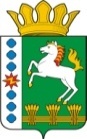 КОНТРОЛЬНО-СЧЕТНЫЙ ОРГАН ШАРЫПОВСКОГО РАЙОНАКрасноярского краяЗаключениена проект Постановления администрации Новоалтатского сельсовета «О внесении изменений в Постановление администрации Новоалтатского сельсовета от 30.10.2013 № 81-п «Об утверждении муниципальной программы Новоалтатского сельсовета «Муниципальное управление» (в ред. от 29.11.2017 № 80-п, от 20.03.2018 № 37-п, от 19.09.2018 № 81-п) 18 декабря 2018 года				            		        № 190Настоящее экспертное заключение подготовлено Контрольно – счетным органом Шарыповского района на основании ст. 157 Бюджетного  кодекса Российской Федерации, ст. 9 Федерального закона от 07.02.2011 № 6-ФЗ «Об общих принципах организации и деятельности контрольно – счетных органов субъектов Российской Федерации и муниципальных образований», ст. 5 Решения Шарыповского районного Совета депутатов от 20.09.2012 № 31/289р «О внесении изменений и дополнений в Решение Шарыповского районного Совета депутатов от 21.06.2012 № 28/272р «О создании Контрольно – счетного органа Шарыповского района» (в ред. от 20.03.2014 № 46/536р, от 25.09.2014 № 51/573р, от 26.02.2015 № 56/671р), пункта 1.2.3 Соглашения от 01.01.2015 «О передаче Контрольно-счетному органу Шарыповского района полномочий Контрольно-счетного органа Новоалтатского  сельсовета по осуществлению внешнего муниципального финансового контроля» и в соответствии со стандартом организации деятельности Контрольно-счетного органа Шарыповского района СОД 2 «Организация, проведение и оформление результатов финансово-экономической экспертизы проектов Решений Шарыповского районного Совета депутатов и нормативно-правовых актов по бюджетно-финансовым вопросам и вопросам использования муниципального имущества и проектов муниципальных программ» утвержденного приказом Контрольно-счетного органа Шарыповского района от 16.12.2013 № 29..          Представленный на экспертизу проект Постановления администрации Новоалтатского сельсовета «О внесении изменений в Постановление администрации Новоалтатского сельсовета от 30.10.2013 № 81-п «Об утверждении муниципальной программы Новоалтатского сельсовета «Муниципальное управление» (в ред. от 29.11.2017 № 80-п, от 20.03.2018 № 37-п, от 19.09.2018 № 81-п) направлен в Контрольно – счетный орган Шарыповского района 17 декабря 2018  года, разработчиком данного проекта Постановления является администрация Новоалтатского сельсовета Шарыповского района. Основанием для разработки муниципальной программы являются:- статья 179 Бюджетного кодекса Российской Федерации;- Постановление администрации Новоалтатского сельсовета от 26.07.2013 № 53-п «Об утверждении Порядка принятия решений о разработке  муниципальных программ Новоалтатского сельсовета, их формировании и реализации»;- распоряжение администрации Новоалтатского сельсовета от 31.07.2013  № 33-р «Об утверждении перечня муниципальных программ Новоалтатского  сельсовета».Ответственный исполнитель муниципальной программы администрация Новоалтатского сельсовета.Соисполнители муниципальной программы отсутствуют.Подпрограммами муниципальной программы являются:«Управление муниципальным имуществом и  земельными ресурсами».«Управление муниципальными финансами».«Обеспечения документами территориального планирования».«Повышение энергетической эффективности и сокращение энергетических издержек в бюджетном секторе».«Обеспечение реализации муниципальной программы».Мероприятие проведено 18 декабря  2018 года.В ходе подготовки заключения Контрольно – счетным органом Шарыповского района были проанализированы следующие материалы:- проект Постановления администрации Новоалтатского сельсовета «О внесении изменений в постановление администрации Новоалтатского сельсовета от 30.10.201 № 81-п «Об утверждении муниципальной программы Новоалтатского сельсовета «Муниципальное управление» (в ред. от 29.11.2017 № 80-п, от 30.03.2018 № 37-п, от 19.09.2018 № 81-п);- паспорт муниципальной программы Новоалтатского сельсовета «Муниципальное управление».Рассмотрев представленные материалы к проекту Постановления муниципальной программы «Муниципальное управление» установлено следующее:В соответствии с проектом паспорта Программы происходит изменение по строке (пункту) «Ресурсное обеспечение муниципальной программы», после внесения изменений строка  будет читаться:Увеличение объемов бюджетных ассигнований в 2018 году на реализацию муниципальной программы в  сумме 695 928,61 руб. (7,56%), в том числе:- за счет средств краевого бюджета в сумме 150 554,00 руб. (178,28%);- за счет средств районного бюджета в сумме 391 829,00 руб. (100,00%);- за счет средств бюджета поселения в сумме 153 551,61 руб. (1,87%).Вносятся изменения в  подпрограмму «Управление муниципальным имуществом и земельными ресурсами» муниципальной программы. После внесения изменений в подпрограмму строка «Объемы и источники финансирования в целом и по годам реализации подпрограммы» будет читаться:Увеличение бюджетных ассигнований по подпрограмме «Управление муниципальным имуществом и земельными ресурсами» в 2018 году за счет средств районного бюджета в сумме 78 000,00 тыс. руб. (100,00%) на выполнение кадастровых работ по формированию земельных участков.В соответствии с паспортом подпрограммы  «Обеспечение реализации муниципальной программы» муниципальной программы вносятся изменения  по строке «Объемы и источники финансирования подпрограммы», после внесения изменений строка будет читаться:Увеличение бюджетных ассигнований в 2018 году по подпрограмме «Обеспечение реализации муниципальной программы» в сумме 617 934,61 руб. (6,85%), в том числе:увеличение бюджетных ассигнований за счет средств краевого бюджета в сумме 150 554,00 руб. (178,28%), в том числе:- в сумме 31 752,00 руб. на региональные выплаты и выплаты, обеспечивающие уровень заработной платы работников бюджетной  сферы не ниже размера минимальной заработной платы (минимального размера оплаты труда);- в сумме 313,00 руб. на выполнение государственных полномочий по созданию и обеспечению деятельности административных комиссий;- в сумме 118 489,00 руб. на частичное финансирование (возмещение) расходов на повышение размеров оплаты труда отдельным категориям работников бюджетной сферы.увеличение бюджетных ассигнований за счет средств районного бюджета в сумме 313 829,00 руб. (100,00%) на ремонт здания администрации Новоалтатского сельсовета;увеличение бюджетных ассигнований за счет средств бюджета поселения в сумме 153 551,61 руб. (1,92%) на мероприятие «Руководство и управление в сфере установленных функций и полномочий органов местного самоуправления» оплата за транспортные услуги, приобретение 2-х принтеров и стеллажей для архива.Рассмотрев представленные материалы к проекту Постановления  Контрольно-счётный  орган  предлагает Администрации Новоалтатского сельсовета утвердить изменения, вносимые в постановление Администрации Новоалтатского сельсовета «О внесении изменений в постановление администрации Новоалтатского сельсовета от 30.10.201 № 81-п «Об утверждении муниципальной программы Новоалтатского сельсовета «Муниципальное управление» (в ред. от 29.11.2017 № 80-п, от 30.03.2018 № 37-п, от 19.09.2018 № 81-п).Председатель Контрольно – счетного органа						Г.В. СавчукАудиторКонтрольно – счетного органа						И.В. ШмидтРесурсное обеспечение муниципальной программы Предыдущая редакция ПостановлениеПредлагаемая редакция программы (проект Постановления)Ресурсное обеспечение муниципальной программы Общий объем бюджетных ассигнований на реализацию муниципальной программы составляет   9 223 655,70 руб., в том числе за счет средств:Общий объем бюджетных ассигнований на реализацию муниципальной программы составляет   9 919 584,31 руб., в том числе за счет средств:Ресурсное обеспечение муниципальной программы федерального бюджета  923 307,70 руб. из них:федерального бюджета  923 307,70 руб. из них:Ресурсное обеспечение муниципальной программы 2018 год – 318 701,70 руб.;2019 год – 296 300,00 руб.;2020 год – 308 300,00 руб.2018 год – 318 701,70 руб.;2019 год – 296 300,00 руб.;2020 год – 308 300,00 руб.Ресурсное обеспечение муниципальной программы краевого бюджета 84 448,00 руб.,  из них:краевого бюджета 235 002,00 руб.,  из них:Ресурсное обеспечение муниципальной программы 2018 год – 72 648,00 руб.;2019 год – 5 900,00 руб.;2020 год – 5 900,00 руб.районный бюджет 0,00 руб., из них:2018 год – 0,00 руб.;2019 год – 0,00 руб.;2020 год – 0,00 руб.2018 год – 223 200,00 руб.;2019 год – 5 900,00 руб.;2020 год – 5 900,00 руб.районный бюджет 391 829,00 руб., из них:2018 год – 391 829,00 руб.;2019 год – 0,00 руб.;2020 год – 0,00 руб.Ресурсное обеспечение муниципальной программы бюджета поселения  8 215 900,00 руб. из них: бюджета поселения  8 369 451,61 руб. из них: Ресурсное обеспечение муниципальной программы 2018 год – 2 829 300,00 руб.;2019 год – 2 693 300,00 руб.;2020 год – 2 693 300,00 руб.2018 год – 2 982 851,61 руб.;2019 год – 2 693 300,00 руб.;2020 год – 2 693 300,00 руб.Объемы и источники финансирования  подпрограммыПредыдущая редакцияПредлагаемая редакция (проект Постановления)Объемы и источники финансирования  подпрограммыОбщий объем бюджетных ассигнований на реализацию подпрограммы  составит 202 000,00  руб., в том числе:  за счет средств бюджета поселения 202 000,00  руб., из них:2018 год – 94 000,00  руб.;2019 год – 54 000,00 руб.;2020 год – 54 000,00 руб.Общий объем бюджетных ассигнований на реализацию подпрограммы  составит 280 000,00  руб., в том числе:  за счет средств бюджета поселения 202 000,00  руб., из них:2018 год – 94 000,00  руб.;2019 год – 54 000,00 руб.;2020 год – 54 000,00 руб.за счет средств районного бюджета 78 000,00 руб., из них:2018 год – 78 000,00 руб.;2019 год – 0,00 руб.;2020 год – 0,00 руб.Объемы и источники финансирования подпрограммыПредыдущая редакция ПостановлениеПредлагаемая редакция программы (проект Постановления)Объемы и источники финансирования подпрограммыОбщий объем бюджетных ассигнований на реализацию подпрограммы составляет    9 021 649,70 руб., в том числе за счет средств:Общий объем бюджетных ассигнований на реализацию подпрограммы составляет    9 639 584,31 руб., в том числе за счет средств:Объемы и источники финансирования подпрограммыфедерального бюджета 923 301,70 руб., из них:федерального бюджета 923 301,70 руб., из них:Объемы и источники финансирования подпрограммы2018 год – 318 701,70 руб.;2018 год – 318 701,70 руб.;Объемы и источники финансирования подпрограммы2019 год -  296 300,00 руб.;2020 год – 308 300,00 руб.2019 год -  296 300,00 руб.;2020 год – 308 300,00 руб.Объемы и источники финансирования подпрограммыкраевого бюджета 84 448,00 руб.,  из них:краевого бюджета 235 002,00 руб.,  из них:Объемы и источники финансирования подпрограммы2018 год – 72 648,00 руб.;2018 год – 223 202,00 руб.;Объемы и источники финансирования подпрограммы2019 год -  5 900,00 руб.;2020 год -  5 900,00 руб.2019 год -  5 900,00 руб.;2020 год -  5 900,00 руб.Объемы и источники финансирования подпрограммыбюджета поселения 8 013 900,00 руб. из них: бюджета поселения 8 167 451,61 руб. из них: Объемы и источники финансирования подпрограммы2018 год – 2 735 300,00 руб.;2018 год – 2 888 851,61 руб.;Объемы и источники финансирования подпрограммы2019 год – 2 639 300,00 руб.;2020 год – 2 639 300,00 руб.2019 год – 2 639 300,00 руб.;2020 год – 2 639 300,00 руб.районный бюджет 313 829,00 руб., из них:2018 год - 313 829,00 руб.;2019 год – 0,00 руб.;2020 год – 0,00 руб. 